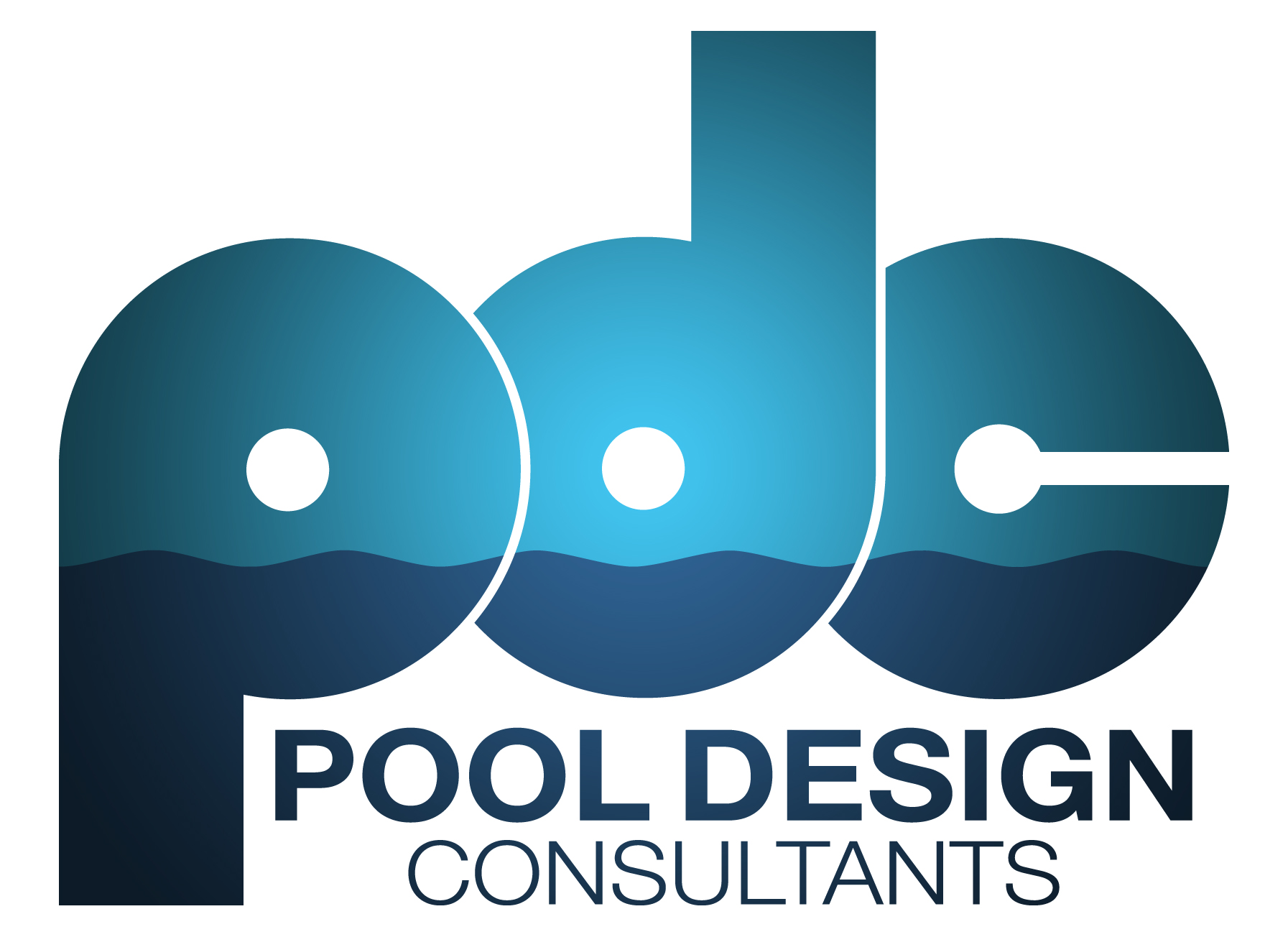 5946 Millbury Court					Charlotte NC 28211						EMail: galden@pooldesignconsultants.com 			Telephone 704/362-3144Web Site at www.pooldesignconsultants.com Project Name: Rescue Swimmer School Location: NAS PensacolaDocumentation:	No pictures, construction documents are allowed to be releasedDescription:  Assess and recommend solutions for a variety of operational and service ability Completed in January 2009.  Existing cracking within the pool structureContinued water lossWater intrusion into the east wave generator pitMechanical issues with the east wave generatorFirm Name: Command MWR, DPW and US Army Corp of Engineers, Savannah DistrictFinal  Contract Cost:   Not applicableProject Completion Date:  Winter 2009 Role on Project:  Working for the IDIQ contract holder, Pool Design Consultants provided forensic diagnostic services for the existing pool.  